Publicado en Málaga el 02/12/2016 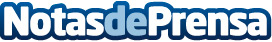 Ziran obtiene el premio al mejor evento en la sexta edición de los Premios de Publicidad AgripinaLa compañía de comunicación se impuso en dicha categoría por un evento realizado en la promoción del videojuego 'Overwatch' de Blizzard EntertainmentDatos de contacto:Francisco Diaz637730114Nota de prensa publicada en: https://www.notasdeprensa.es/ziran-obtiene-el-premio-al-mejor-evento-en-la Categorias: Nacional Comunicación Marketing Juegos Entretenimiento Nombramientos Premios Gaming http://www.notasdeprensa.es